POLICY RÖRANDE MINIMERAD SMITTSPRIDNING
Priebe-ScanRig AB (PSRIG) värnar om sina anställda, samarbetspartners samt kunder och ser en minimerad smittspridning som mycket högprioriterat under rådande pandemi. Genom att aktivt följa information och råd från myndigheter samt medicinsk expertis håller vi oss underrättade om utvecklingen i samhället och vidtar tillämpliga åtgärder.Vi har i och med det allvarliga smittskyddsläget i samhället vidtagit flertalet åtgärder för att förebygga smittspridning och ohälsa för alla involverade parter i vår verksamhet.Först och främst har vi kommunicerat följande grundläggande direktiv:
Försök alltid att hålla ett avstånd på åtminstone 2 meter till personer i din närhet.Stanna hemma om du känner dig sjuk. Var vaksam på symtom såsom: hosta, feber, andningsbesvär, nästäppa, halsont, huvudvärk, illamående eller värk i muskler/leder.Tvätta händerna regelbundet samt hosta och nys alltid i armvecket.Exempel på andra vidtagna åtgärder innefattar:
När arbetsuppgifterna tillåter jobbar vi hemifrån.Anpassad möblering för att sprida ut personalen så mycket som möjligt inom arbetsplatsens lokaler.Tillhandahållande av möjligheter för handtvätt och handdesinfektion.Ökad ventilation och frekvens på städningsinsatserna på arbetsplatsen.Skriftlig kommunikation genom anslag med påminnelser och hjälpsamma råd för att minimera smittspridning.Även om det i nuläget inte finns något mandat utfärdat för att allmänheten måste bära munskydd tillhandahåller arbetsgivaren detta till personalen. Vår interna rekommendation är att använda munskydd i situationer där man inte fullt ut kan upprätthålla 2 meters avstånd vid t.ex. arbetssituationer som kräver kroppsnära samverkan, på tåg/flygplan, i bilar/hissar eller andra trånga utrymmen.Alla möten som kan ske på distans hålls med hjälp av Teams, Zoom eller andra videokonferens-plattformar.PSRIG förespråkar och uppmanar vår personal samt våra samarbetspartners och kunder att hålla sig uppdaterade och ta personligt ansvar. Vi ber våra anställda att undvika onödiga risker ur ett smittskyddsperspektiv, även på fritiden, och uppmuntrar till vaccination när det är möjligt.Genom dessa åtgärder kan vi fortsatt hålla öppet och verka (i stort sett som vanligt) för att serva våra partners och kunder samt försörja våra anställda.Denna policy med är framtagen i samverkan med fackliga organisationerna och giltig fr.o.m. 2021-03-18. 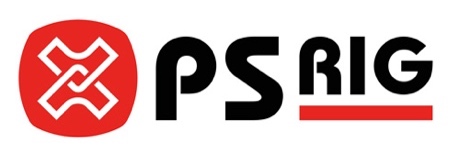 